St Ninian’s High School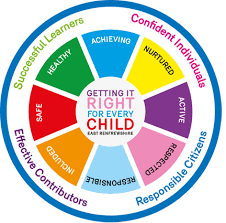 PSHE NewsletterWeek beginning 29th January 2018Focus for the week: • Virtues for living and learning: Intentional & PropheticIntentionalIntentional and Prophetic BehaviourPropheticPoster for classroomsDaily PrayersS1Dress CodeInspiring PurposePart 1 – Inspiring Purpose Booklets requiredPart 2 – Inspiring PurposePart 3 – Inspiring PurposePeer AwardsYoung CarersS2Please ensure pupils receive tickets for YPI Final Human Rights Dress CodePrejudice and Discrimination Mindfulness – Breathing SpacePeer AwardsFactors Affecting Food ChoicePupil PSHE Booklet completion – Complete profile on skills and attributesS3Social MediaDress CodeMy World of Work Registration – For anyone who has not yet registered – See attached lessonWork through completing PSHE booklets.  Subjects and GIRFEC SectionYoung CarersStudy Skills  - Recap on how to study for class/block testsS4Social MediaDress CodeSelf-HarmGetting the Lowdown – Stress and Anxiety – PPtUse the below link for the application for classGetting the Lowdown App for S4S5Medic Insight Programme application process will be open from the 19th February and close on the 25th February.  This small window will require pupils to be proactive if they wish to be involved in this excellent opportunity.  Please speak to your Pastoral Teacher if you wish to have more information on the Medic Insight Programme or go on to the Facebook page.Internet Use & Social Network Sites - Clickview- Internet Ethics & Young PeopleDress CodePeer Pressure, Drugs and alcoholYoung CarersStudy SkillsPreparing for ExamsStudy PlanS6Dress CodeDiploma – Pupils to start to complete Diplomas on computersPupils go on to “Pupil Shared Area”Click on “PSHE”Pupils go on to “Diploma 2018”Pupils click on their own respective AlphaClick on the “S6 Diploma” and immediately save in the folder using their name. Pupils are to complete each section of the Diploma by writing in to the text box at the bottom of each sectionThis will be a working document and pupils should save their work as they goIt is important that when pupils are writing information in to the text box that they do not hit the return key as this will not work with the software when transferring on to their DiplomaLink to examples of previous diplomasLink to Lesson for “Responsible Citizen”Link to Lesson for “Confident Individual”Link to School WebsiteT. LowCatholic Education WeekCelebration of Burns Friday 2nd February, 7pm. Tickets available from the school office. Thank you to all involvedPlease Note, Pupil Council Meetings will be held after the February break.  Could PTPS with Year Group responsibility please liaise with DHT to arrange AGENDA & date/time for PC meeting.A template AGENDA will be sent to staff which can be added to so that specific year group issues are reflected during Pupil CouncilMeetings.